Curriculum VitaePersonal Info: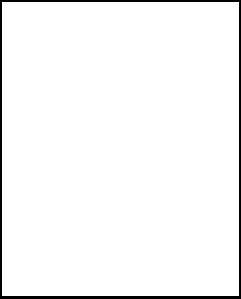 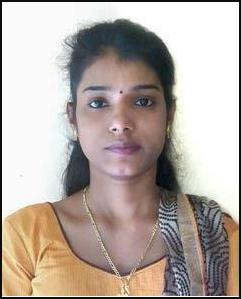 Jency Email: jency.379942@2freemail.com CAREER OBJECTIVE:Being a team player, would like to work with a renowned organization, to contribute to its growth and to obtain impeccable skills in the field of my work.Education Qualification:B.Sc Nursing,NTR UniversityID: DHAE422488CertificationBLS- Jan 2018Work Experience:Staff AssistantAl Waha Clinic Diabetes Center, Dubai, UAE March 2017-PrersentCapability of handling medical insuranceStrong clinical and assessment skillsGood communication skill and teaching skillsSkilled planning diabetes treatmentEducate patients and families about diabetes diabetic diet.Ability to tackle other complications involved in diabetesComprehensive knowledge of controlling blood sugar levelPrepare blood-collecting equipment, withdraw blood, and safely store and transport samples,IV cannulation,ECGDeveloping good nurse – patient relationship.Staff NurseNABH Accreditation. Apollo Hospitals, Bilaspur(C.G), India June 2013- July 2016Attends to newly admitte d baby and makes initial care plan.Provides hygiene renders baby bath and physical comfortmeasuresPreparation of rooms and equipment for patient intake.Responsible for patient intake and record keeping.Attends to newly admitted baby and makes initial care plan.Provides hygiene renders baby bath and physical comfort measures.Administers medication carries out treatment and procedures rules, reactionsPrepare blood-collecting equipment, withdraw blood, and safely store and transport samples, IV Cannulation, ECGCertified BLS,NALS,PALS.COMPETENT IN ASSISTING THE FOLLOWING PROCEDUREEndo tracheal intubation and extubation.Central line insertion.Lumbar puncture.Pleural fluid aspiration.Surfactant administrationSummary of skills;Strong clinical and assessment skillsGood communication and teaching skillsVast knowledge of modalities of New Born careFamiliarly with neonate and pediatric advance life supportCapability of handling medical insurancePersonal Details:Date of Birth: 30.Aug.1990Gender	: FemaleNationality : IndianVisa Status : EmploymentMarital Status: MarriedLanguage Known: English, Hindi, Malayalam, TleguDeclarationI hereby declare that the information furnished above is true to the best of my knowledge and belief.( Jency )